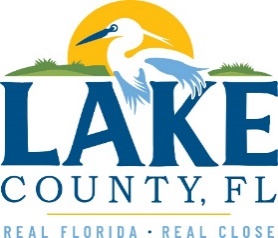 Office of Procurement ServicesP.O. Box 7800 • 315 W. Main St., Suite 416 • Tavares, FL 32778SOLICTATION: Fire Station 14 Communication Tower				01/24/2023Vendors are responsible for the receipt and acknowledgement of all addenda to a solicitation. Confirm acknowledgement by including an electronically completed copy of this addendum with submittal.  Failure to acknowledge each addendum may prevent the submittal from being considered for award.CHANGES TO CURRENT BID DOCUMENT: THIS ADDENDA CHANGES THE LAST DAY TO ASK QUESTIONS FROM 01/20/2023 TO 02/03/2023 AND CHANGES THE CLOSING DATE FROM 01/31/2023 TO 02/14/2023. QUESTIONS/RESPONSESQ22.  Will the County consider any modifications of the General Terms and Conditions?R22.   No, modifications to the General Terms and Conditions will not be accepted.Q23.	Will the County provide the proper antenna loading details for the new tower?R23.	Provided in Addendum 1 using the same antennas on the Existing Umatilla site, Antenna loading at the top.  Microwave dishes and height was provided in the License provided.Q24.	Can the County provide the dimensions of the compound for the new site?R24.	See site plan provided for Station 14.Q25.	Please clarify the response to Addenda 1’s R11.  Is the County providing all new antennas, coax, connectors and hardware for the new tower?  If not, what is the responsibility for the bidders, and is there a preferred manufacturer for the products?R25.	Yes, County is providing as stated.Q26.	Is the Motorola portion of work described in the relocation of the equipment considered to be in the 3 day work completion time frame?R26.	Motorola will be coordinated independently and was provided as information only.  Motorola will need to be engaged in the Umatilla dismantling and new Station 14 installation and equipment turn-up. We gauged at a minimum one day turn down, one day relocate, and one day for turn-up.  If more time is necessary, the County will coordinate.  Our goal would be to move as quickly as possible and feasible.Q27.	Has a Geotech been performed?  If so, please provide a copy of this report.R27.	Copy provided for Station 14 construction.  Any additional requirements would be the responsibility of the Contractor.Q28.	If clearing and grubbing is deemed necessary for better access to the site, who would be responsible for this?  Should an alternate be made to include clearing and grubbing provided by Contractor?R28.	The Contractor should consider accomplishing within their quote.Q29.	Page 4 of the Scope of Work, Section 2.7 states that the tower loading will be similar to existing FS 112.  It looks like the most recent tower analysis and proposed loading is for a 250’ tower, per Exhibit K, pages 3 and 4.  Do you want use to use that same loading but move it so that it is consistent with a 300’ tower, basically move the loading up 50’?  Or if we assume moving it up 50’ do you want it at 125%?R29.	Please adjust accordingly for a 300’ structure.  Cellular should remain at the height identified in the addenda.  All others should adjust i.e., top mount antennas remain top mount as designed at the existing Umatilla site.  Microwave should be considered per the Microwave licenses provided. ACKNOWLEDGEMENTFirm Name:  I hereby certify that my electronic signature has the same legal effect as if made under oath; that I am an authorized representative of this vendor and/or empowered to execute this submittal on behalf of the vendor.  Signature of Legal Representative Submitting this Bid:  Date: Print Name: Title: Primary E-mail Address: Secondary E-mail Address: 